Vragenlijst “European Disability Card”Proces voor het afleveren van de kaart:Evalueer de doeltreffendheid van het afleveren van de kaart :Ben je op de hoogte van problemen bij het aanvragen van de kaart? Zo ja, licht toeBen je op de hoogte van positieve voorbeelden bij het aanvragen van de kaart? Zo ja, licht toeBen je op de hoogte van problemen bij het bekomen van de kaart? Zo ja, licht toeGebruik van de kaartEvalueer de doeltreffendheid van het gebruik van de kaart :Ben je op de hoogte van problemen bij het gebruik van de kaart? Zo ja, licht toeBen je op de hoogte van positieve voorbeelden bij het gebruik van de kaart? Zo ja, licht toeBen je op de hoogte van problemen met de kaart als zodanig?Bewustmaking van de dienstverleners:Hoe zou men de dienstverleners beter bewust kunnen maken om ze ervan te overtuigen de kaart te aanvaarden?Ben je op de hoogte van problemen met een of andere dienstverlener in verband met het gebruik van de kaart?Bewustmaking van de personen met een handicap:Hoe zou men personen met een handicap beter bewust kunnen maken ten opzichte van het gebruik van de kaart?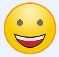 zeer tevreden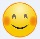 tevreden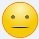 neutraal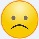 ontevreden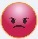 zeer ontevredenzeer tevredentevredenneutraalontevredenzeer ontevreden